The Geauga Democratic Party needs you!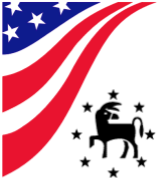 GEAUGA COUNTY DEMOCRATIC PARTY 2022 Club Membership Application Member Information:Name:______________________________________________________________Address:____________________________________________________________Phone: _____________________ (cell) ______________________ (home)Email: _____________________________________________2nd Person: (if applicable)Name: _________________________________________________________________Address: _________________________________________________________Phone: ______________________  (cell)  ____________________ (home)Email: _____________________________________________Date :  _____Membership Levels:$20 Student (ages 18 —25 years) ___$35 (one)  ___  Club Membership or $45 (two) ____$250 (one) ____  Sustaining or $350 (two) _____$500 (one) ____ Platinum or $850 (two)   _____All Members must be at least 21 years of age to purchase alcoholic beverages at the Club. Children and guest may accompany a Member. Only a Member may purchase alcoholic beverages at the Club. The primary Member must be a registered Democrat with their local County Board of Elections. Membership is NOT limited to Geauga County residents. All Memberships are on an annual basis and are renewable each year in January. Club Members receive a discount on “Hot Topic” events. Sustaining Members are prepaid for “Hot Topic” events. Platinum Members are prepaid for “Hot Topic” events, the Annual Dinner & Reception and our Steak Roast. Students receive 50% discount on all events. Mail the completed form to Geauga Democratic Party, 12420 Kinsman Rd., Newbury, Ohio 44065, or drop turn in at Headquarters. 